projektas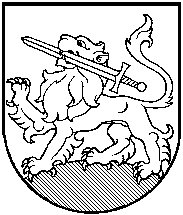 RIETAVO SAVIVALDYBĖS TARYBASPRENDIMAS2017 m. gruodžio d.  Nr. T1-DĖL PROJEKTO „AMBULATORINIŲ SVEIKATOS PRIEŽIŪROS PASLAUGŲ RIETAVO SAVIVALDYBĖJE PRIEINAMUMO TUBERKULIOZE SERGANTIEMS ASMENIMS GERINIMAS“ PARENGIMO IR ĮGYVENDINIMO  Rietavas	Vadovaudamasi Lietuvos Respublikos vietos savivaldos įstatymo 6 straipsnio 18 dalimi, 2014-2020 metų Europos Sąjungos fondų investicijų veiksmų programos 8 prioriteto „Socialinės įtraukties didinimas ir kova su skurdu“ įgyvendinimo priemonės Nr. 08.4.2-ESFA-R-615 „Priemonių, gerinančių ambulatorinių sveikatos priežiūros paslaugų prieinamumą tuberkulioze sergantiems asmenims, įgyvendinimas“ projektų finansavimo sąlygų aprašo, patvirtinto Lietuvos Respublikos sveikatos apsaugos ministro 2017 m. spalio 27 d. įsakymu Nr. V-1237, 18 ir 36 punktais, Rietavo savivaldybės taryba n u s p r e n d ž i a:Parengti ir įgyvendinti projektą „Ambulatorinių sveikatos priežiūros paslaugų Rietavo savivaldybėje prieinamumo tuberkulioze sergantiems asmenims gerinimas“. Prisidėti prie projekto įgyvendinimo ne mažiau negu 7,5 proc. visų tinkamų finansuoti projekto išlaidų ir padengti nenumatytas ar netinkamas finansuoti, tačiau šiam projektui įgyvendinti būtinas išlaidas, kurių nepadengia projektui skiriamas finansavimas.Įpareigoti Savivaldybės administracijos direktorių Vytautą Dičiūną organizuoti šio projekto parengimą ir įgyvendinimą. Sprendimas gali būti skundžiamas Lietuvos Respublikos administracinių bylų teisenos įstatymo nustatyta tvarka Klaipėdos apygardos administraciniam teismui (Galinio Pylimo g. 9, Klaipėda) per vieną mėnesį nuo šio sprendimo priėmimo dienos.	Savivaldybės meras								RIETAVO SAVIVALDYBĖS ADMINISTARCIJOS SVEIKATOS, SOCIALINĖS PARAMOS IR RŪPYBOS SKYRIUSAIŠKINAMASIS RAŠTAS PRIE SPRENDIMO „DĖL PROJEKTO „AMBULATORINIŲ SVEIKATOS PRIEŽIŪROS PASLAUGŲ RIETAVO SAVIVALDYBĖJE PRIEINAMUMO TUBERKULIOZE SERGANTIEMS ASMENIMS GERINIMAS“ PARENGIMO IR ĮGYVENDINIMO“ PROJEKTO2017-12-07Rietavas1. Sprendimo projekto esmė. Pritarti Rietavo savivaldybės administracijai teikti projekto „Ambulatorinių sveikatos priežiūros paslaugų prieinamumo Rietavo savivaldybėje gerinimas tuberkulioze sergantiems asmenims“ paraišką pagal 2014-2020 metų Europos Sąjungos fondų investicijų veiksmų programos 8 prioriteto „Socialinės įtraukties didinimas ir kova su skurdu“ įgyvendinimo priemonės Nr. 08.4.2-ESFA-R-615 „Priemonių, gerinančių ambulatorinių sveikatos priežiūros paslaugų prieinamumą tuberkulioze sergantiems asmenims, įgyvendinimas“.2. Kuo vadovaujantis parengtas sprendimo projektas. Lietuvos Respublikos vietos savivaldos įstatymo 6 straipsnio 18 dalimi, 2014-2020 metų Europos Sąjungos fondų investicijų veiksmų programos 8 prioriteto „Socialinės įtrauktiems didinimas ir kova su skurdu“ įgyvendinimo priemonės Nr. 08.4.2-ESFA-R-615 „Priemonių, gerinančių ambulatorinių sveikatos priežiūros paslaugų prieinamumą tuberkulioze sergantiems asmenims, įgyvendinimas“ projektų finansavimo sąlygų aprašo, patvirtinto Lietuvos Respublikos sveikatos apsaugos ministro 2017 m. spalio 27 d. įsakymu Nr. V-1237, 18 ir 36 punktais.3. Tikslai ir uždaviniai. Įgyvendinant priemonę numatomas maisto talonų dalinimas tuberkulioze sergantiems asmenims, kuriems paskirtas antituberkuliozinis gydymas, ir besigydantiems ambulatoriškai, asmens sveikatos priežiūros įstaigos darbuotojo darbo užmokesčiui, personalo transporto išlaidoms susijusiomis su projekto veikla.4. Laukiami rezultatai.Parengtas ir laiku vertinimui pateiktas „Ambulatorinių sveikatos priežiūros paslaugų Rietavo savivaldybėje prieinamumo tuberkulioze sergantiems asmenims gerinimas“ projektinis pasiūlymas ir paraiška. 5. Kas inicijavo sprendimo  projekto rengimą.Savivaldybės administracijos Sveikatos, socialinės paramos ir rūpybos skyrius.6. Sprendimo projekto rengimo metu gauti specialistų vertinimai.Neigiamų specialistų vertinimų negauta.7. Galimos teigiamos ar neigiamos sprendimo priėmimo pasekmės.Neigiamų pasekmių nenumatyta.8. Lėšų poreikis sprendimo įgyvendinimui.Sprendimo įgyvendinimui reikės savivaldybės biudžeto lėšų.9. Antikorupcinis vertinimas.Nereikalingas.Sveikatos, socialinės paramos ir rūpybos skyriaus vedėja			         Jolita Alseikienė			